ANEXO 2FICHAS TÉCNICAS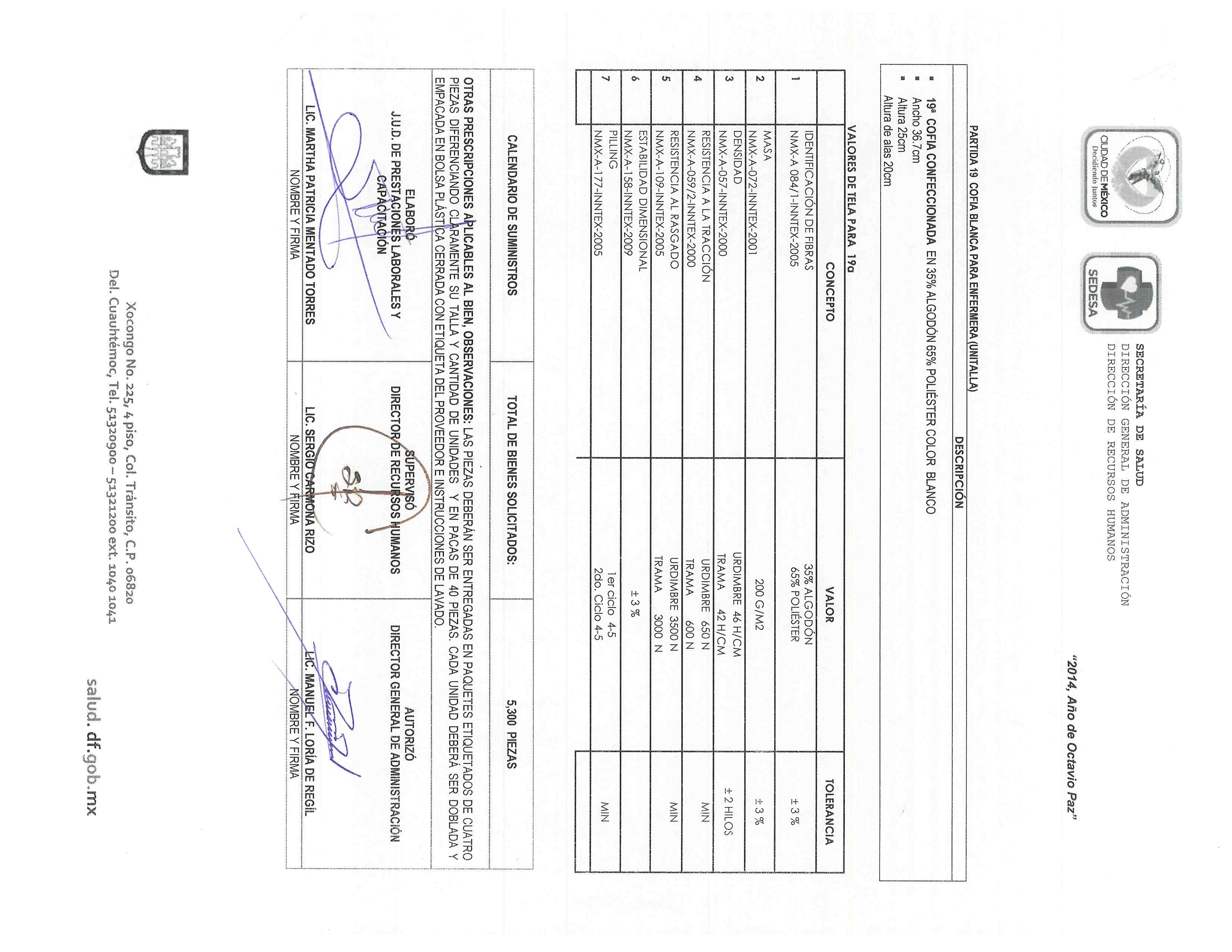 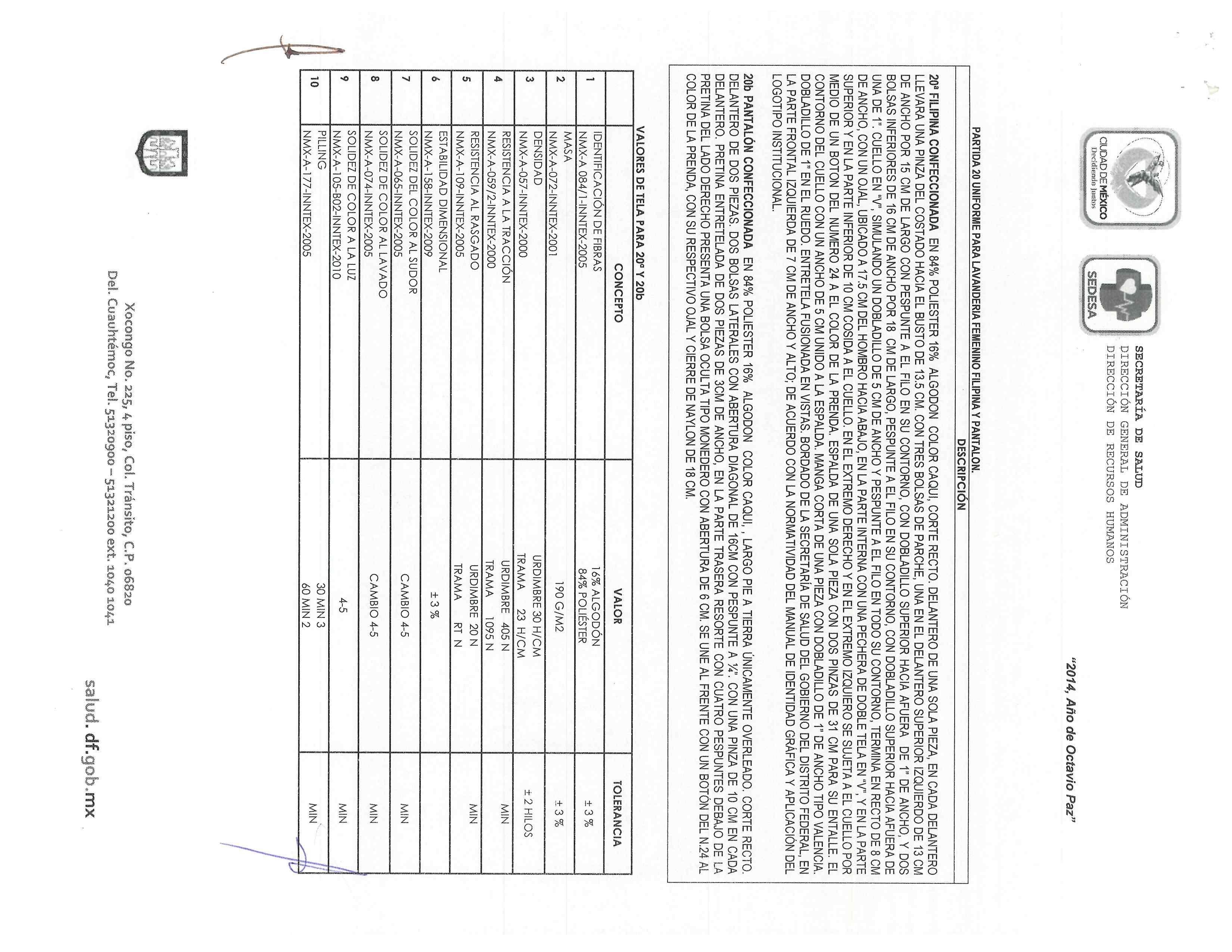 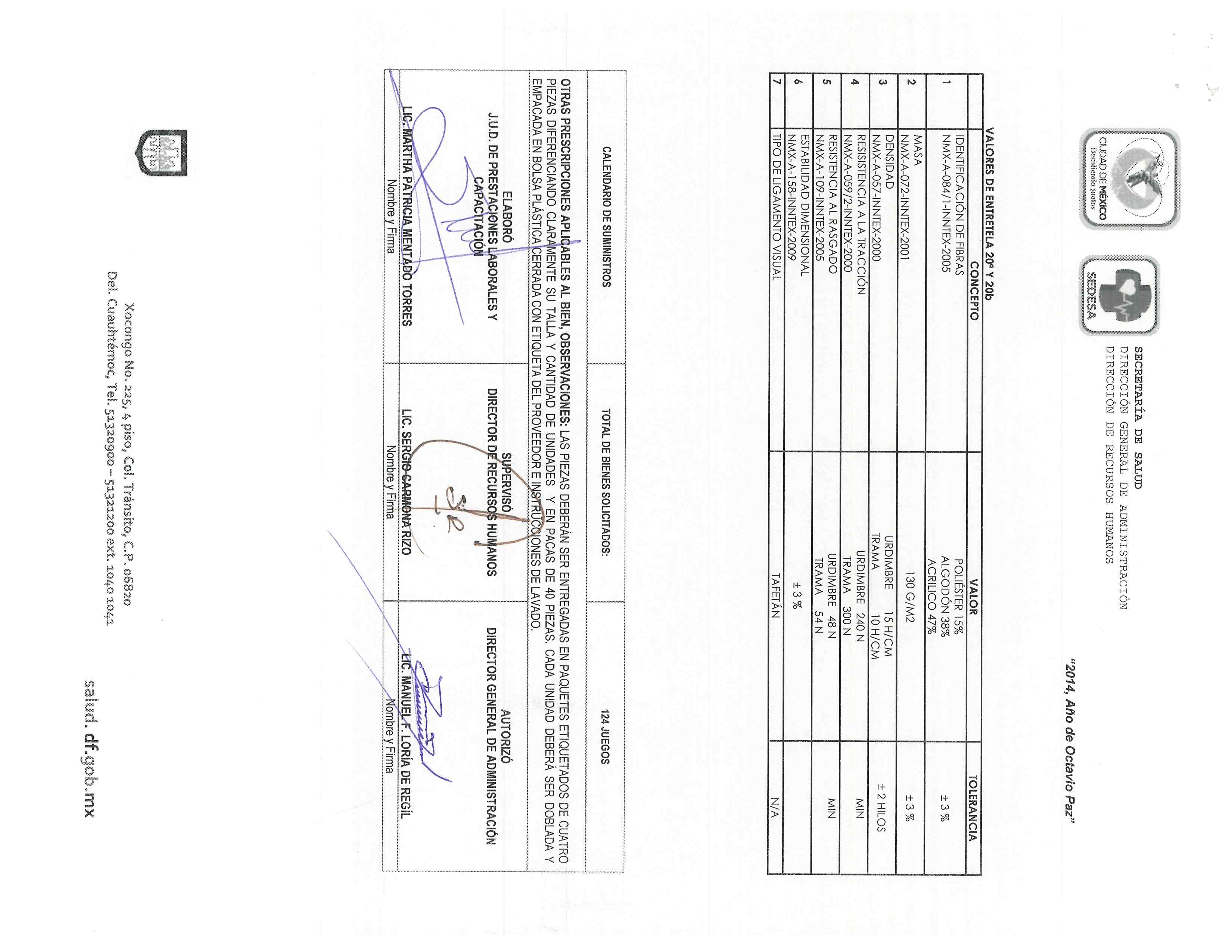 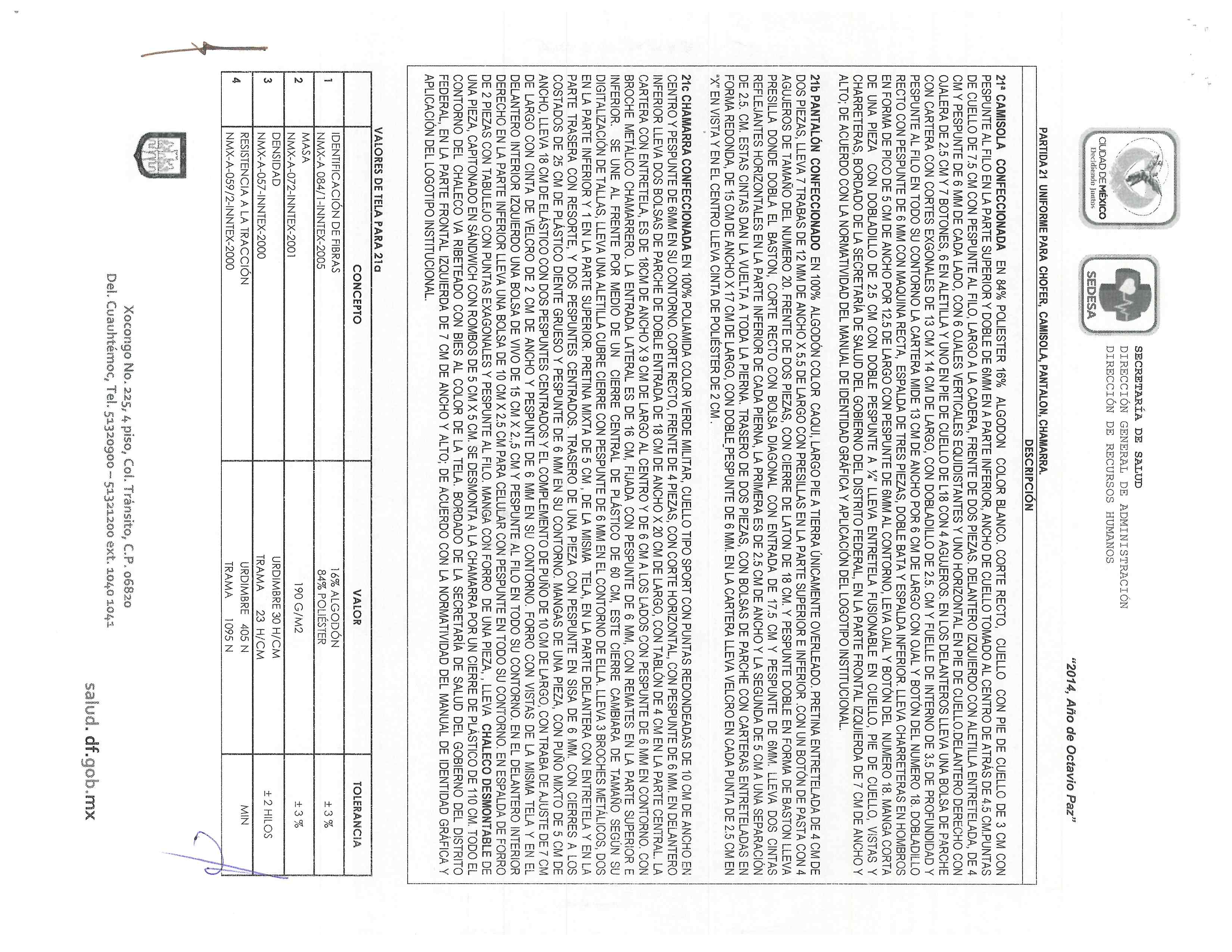 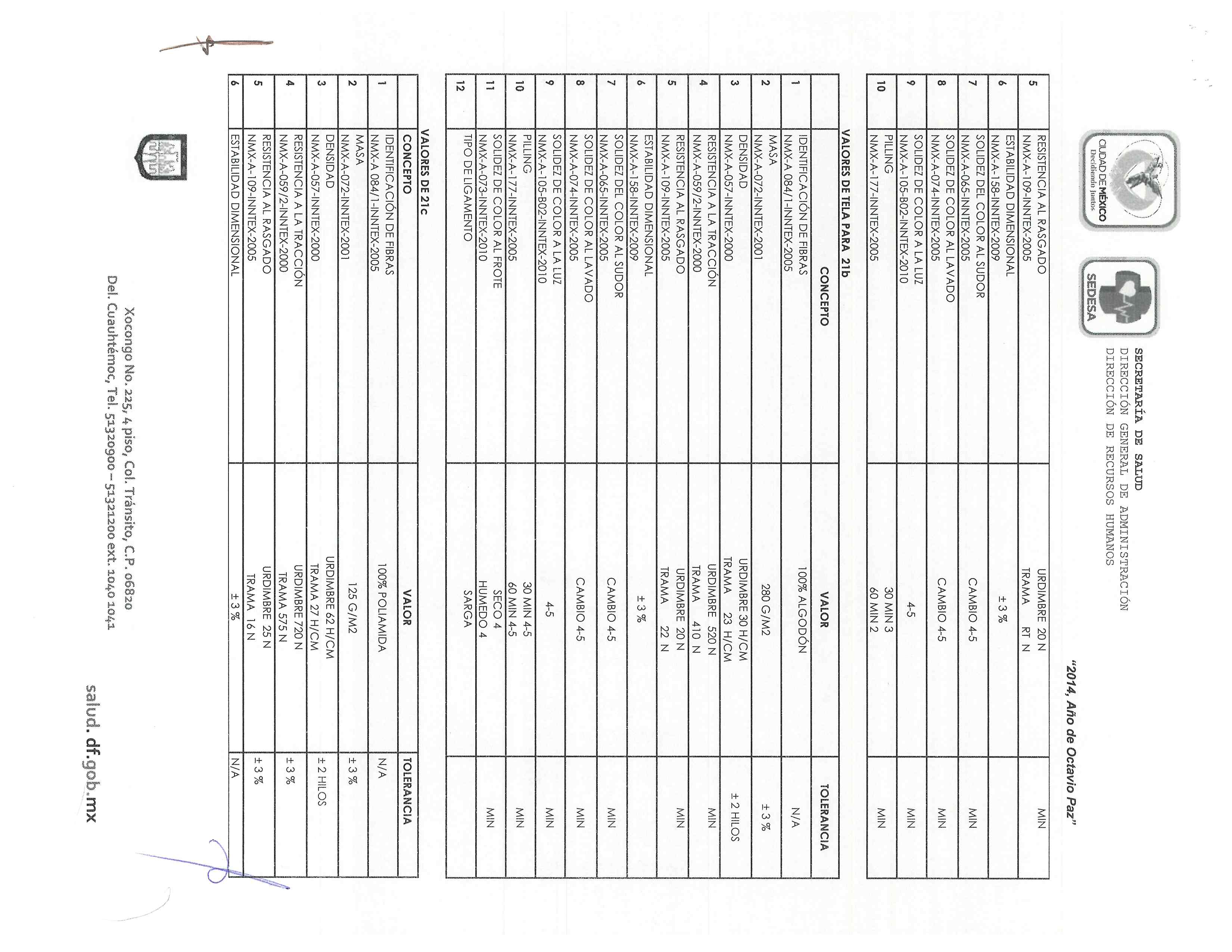 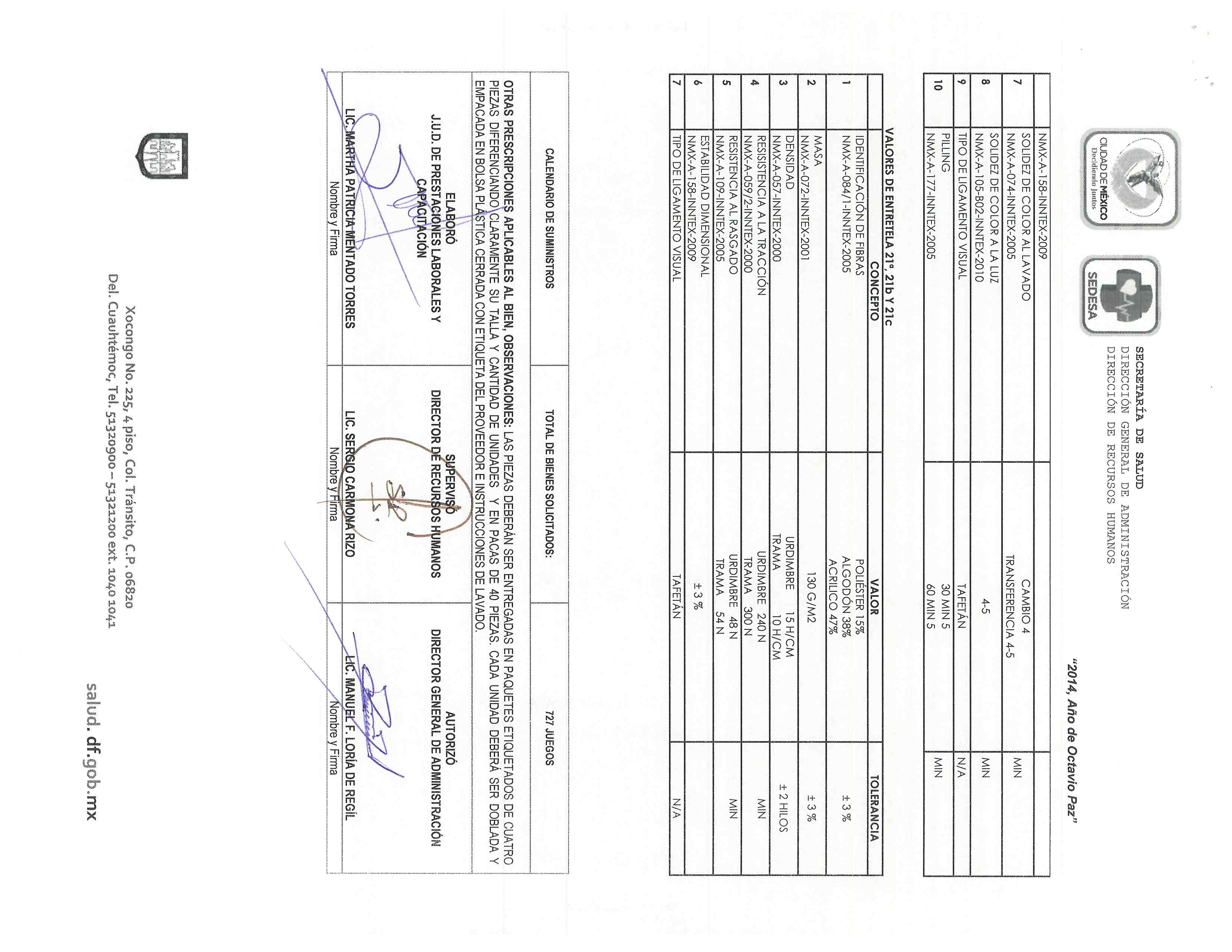 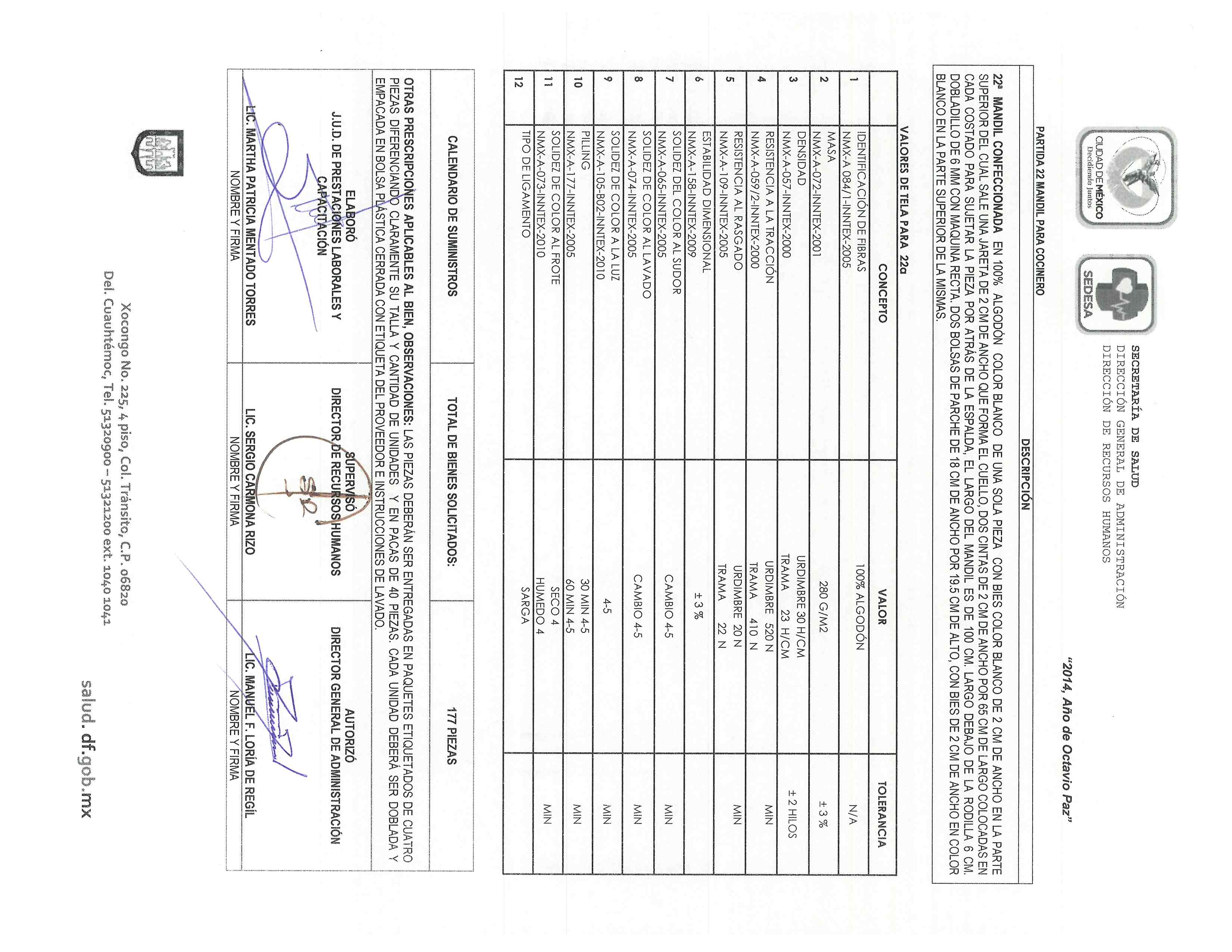 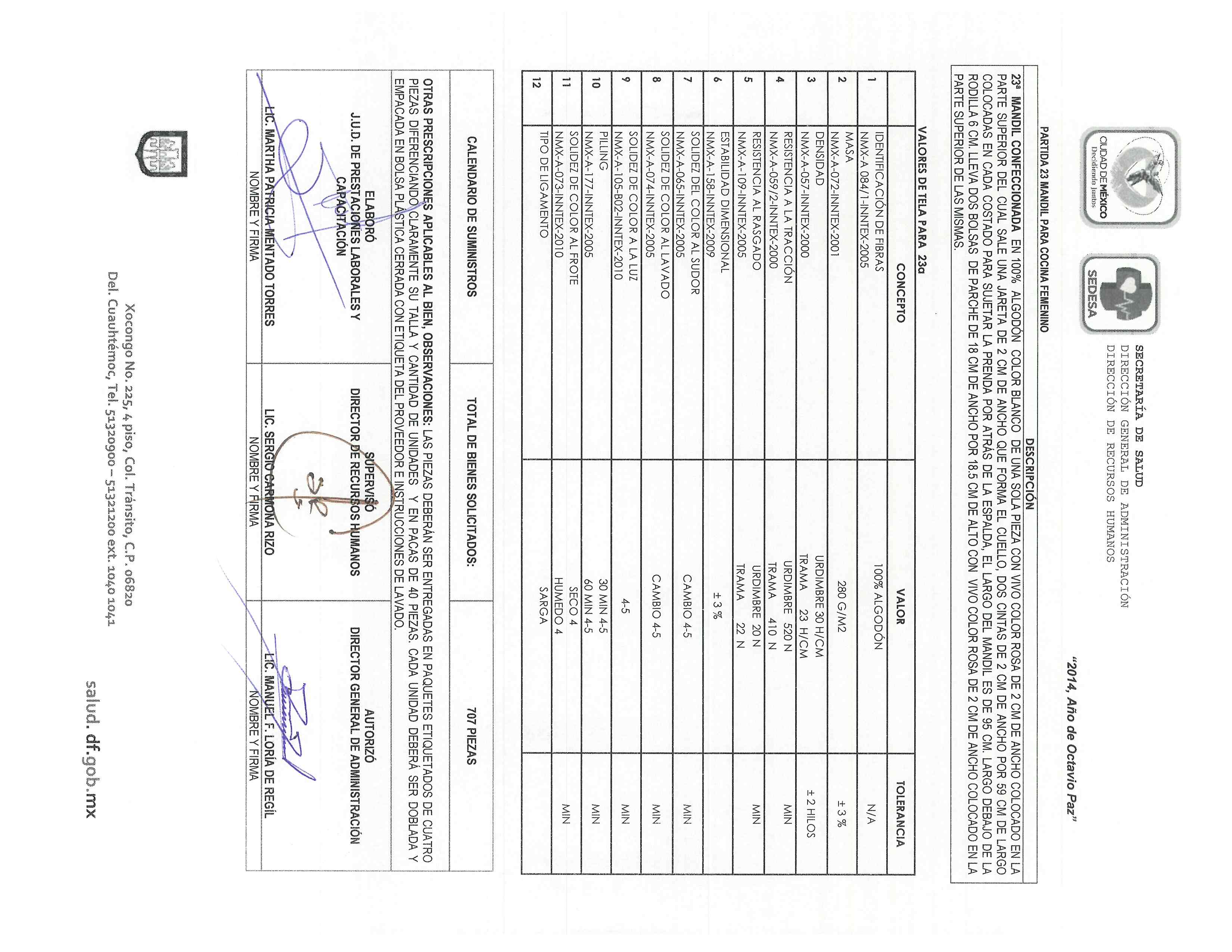 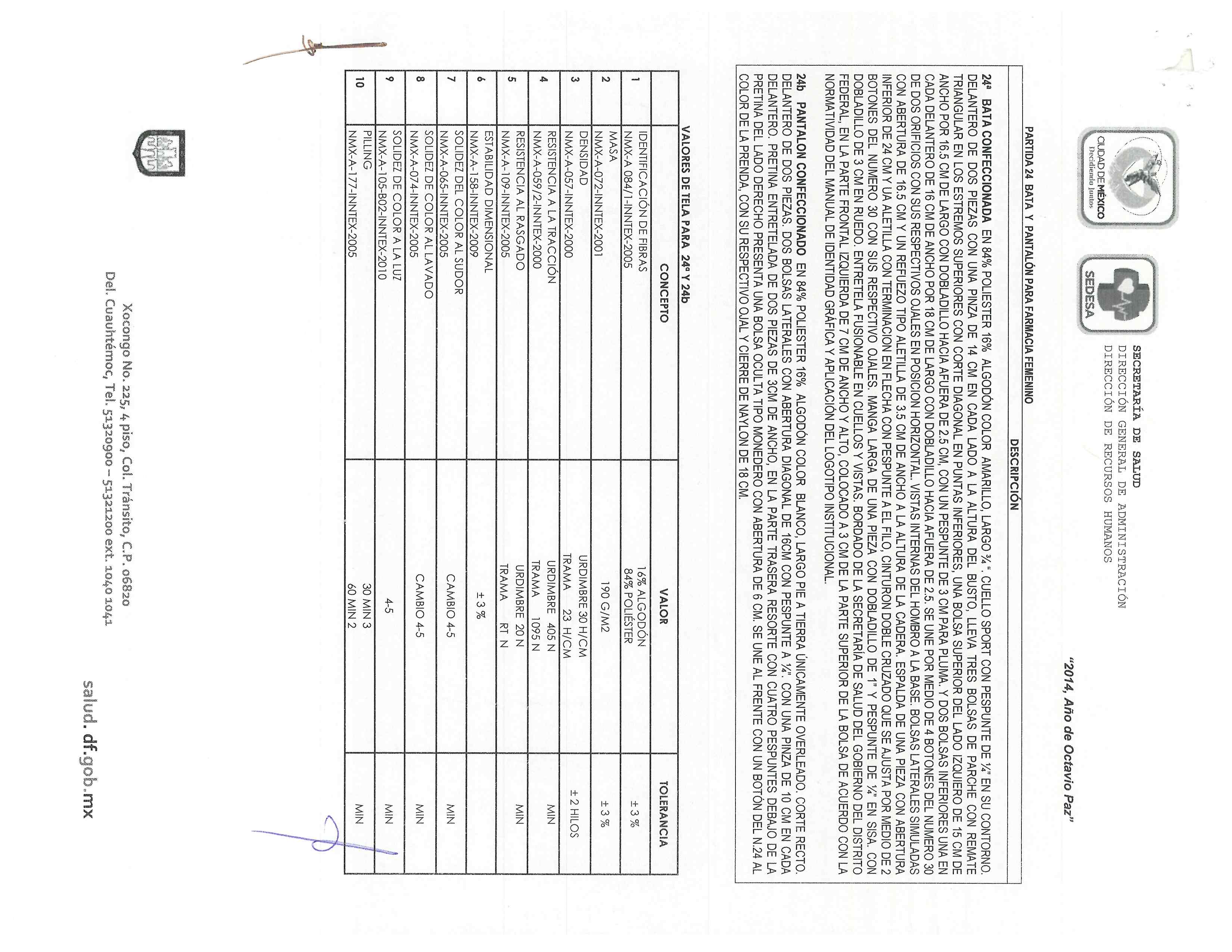 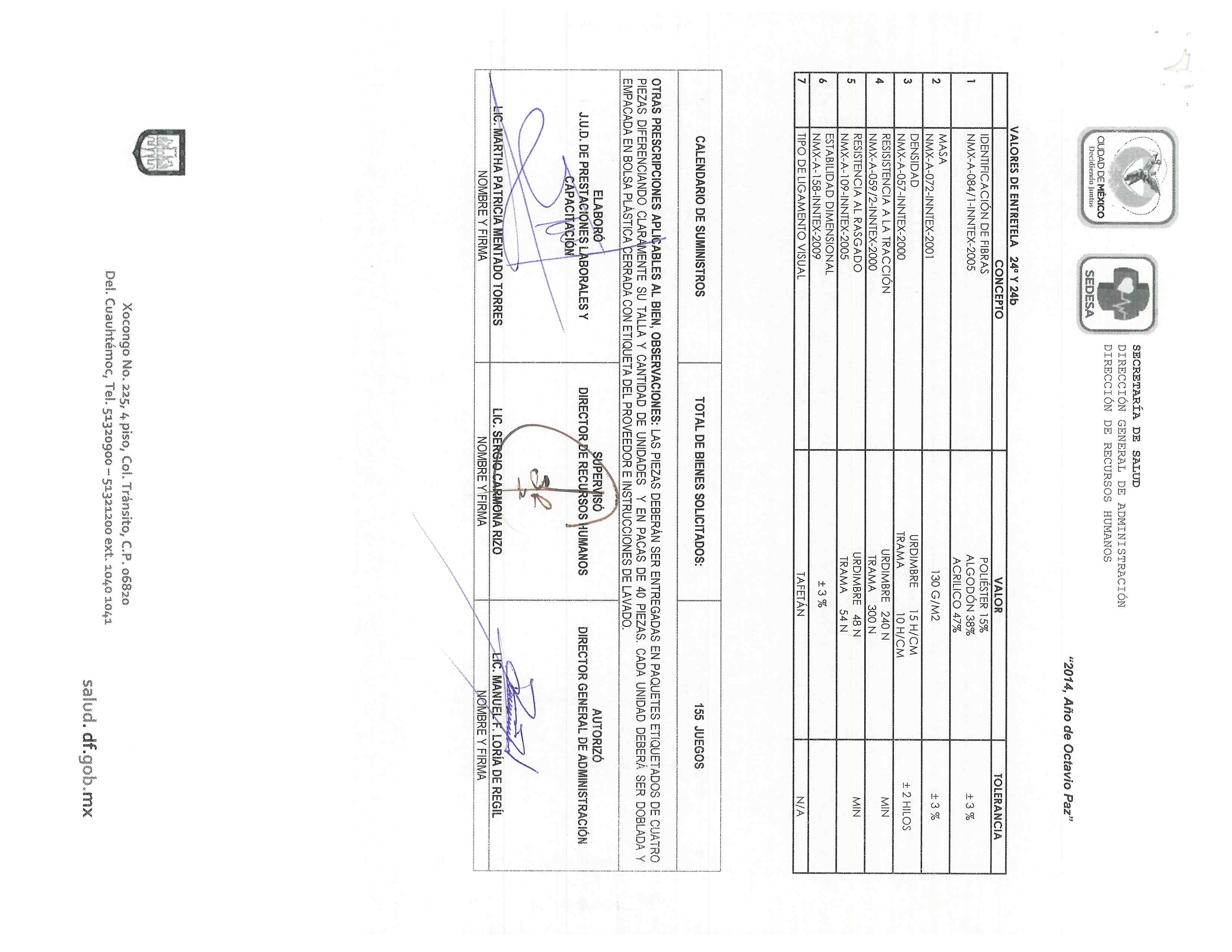 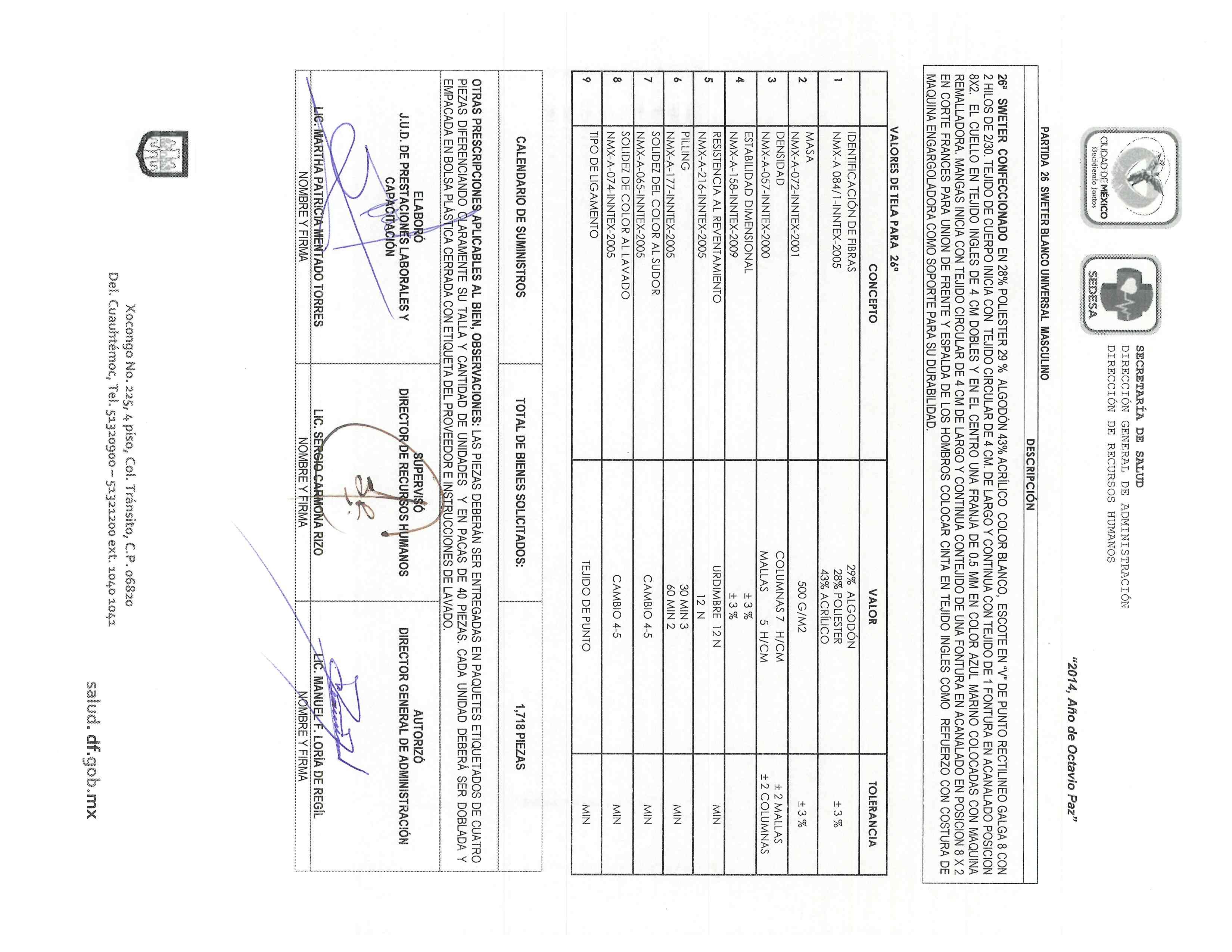 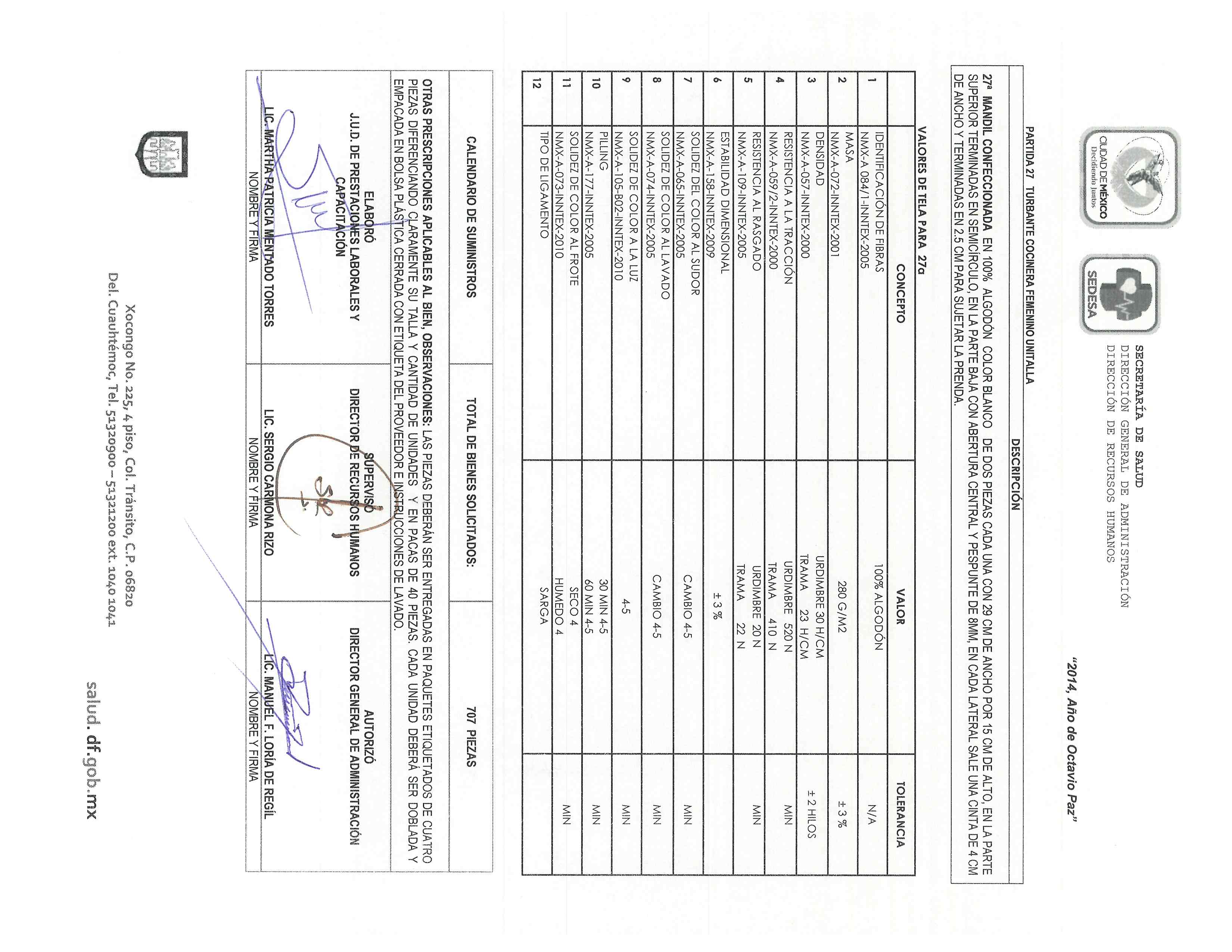 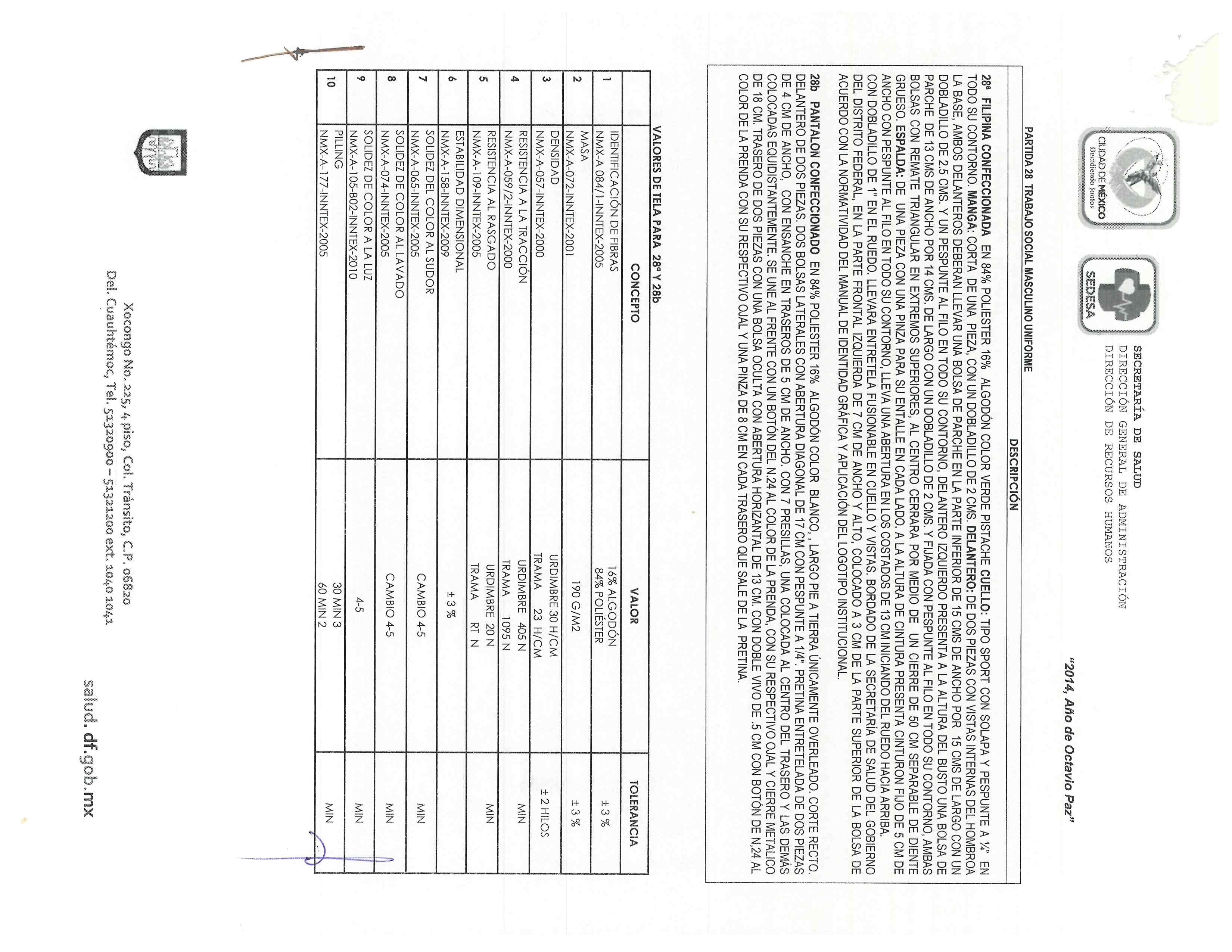 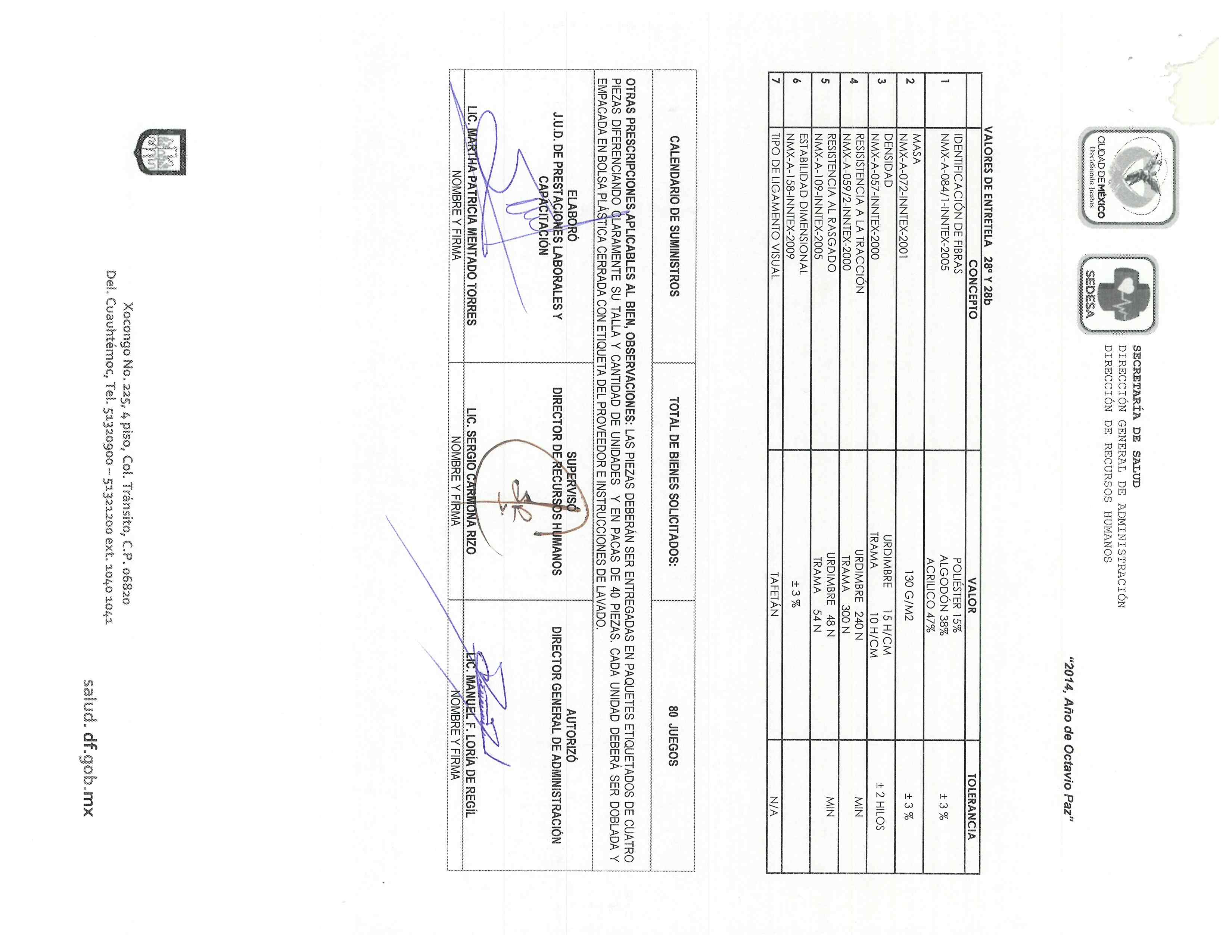 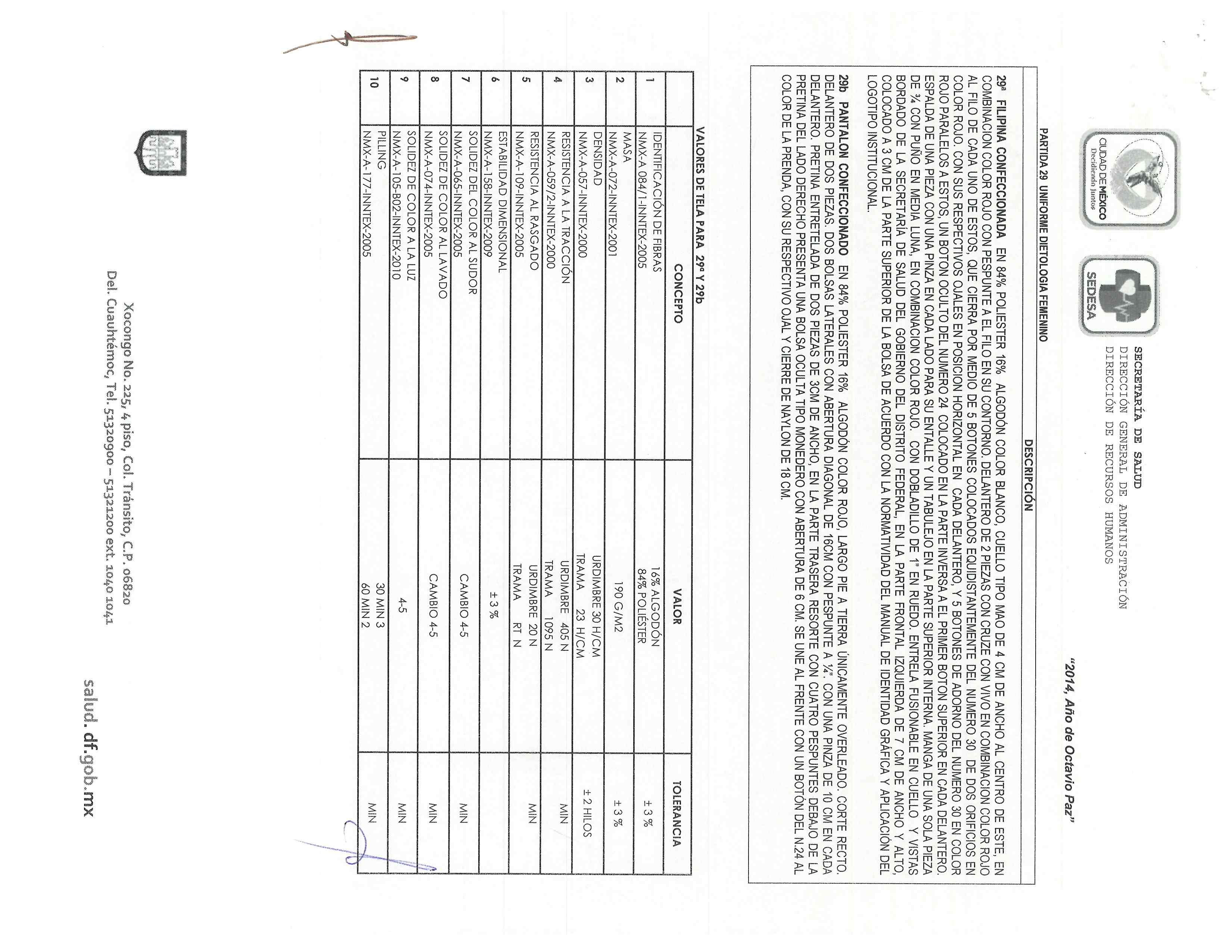 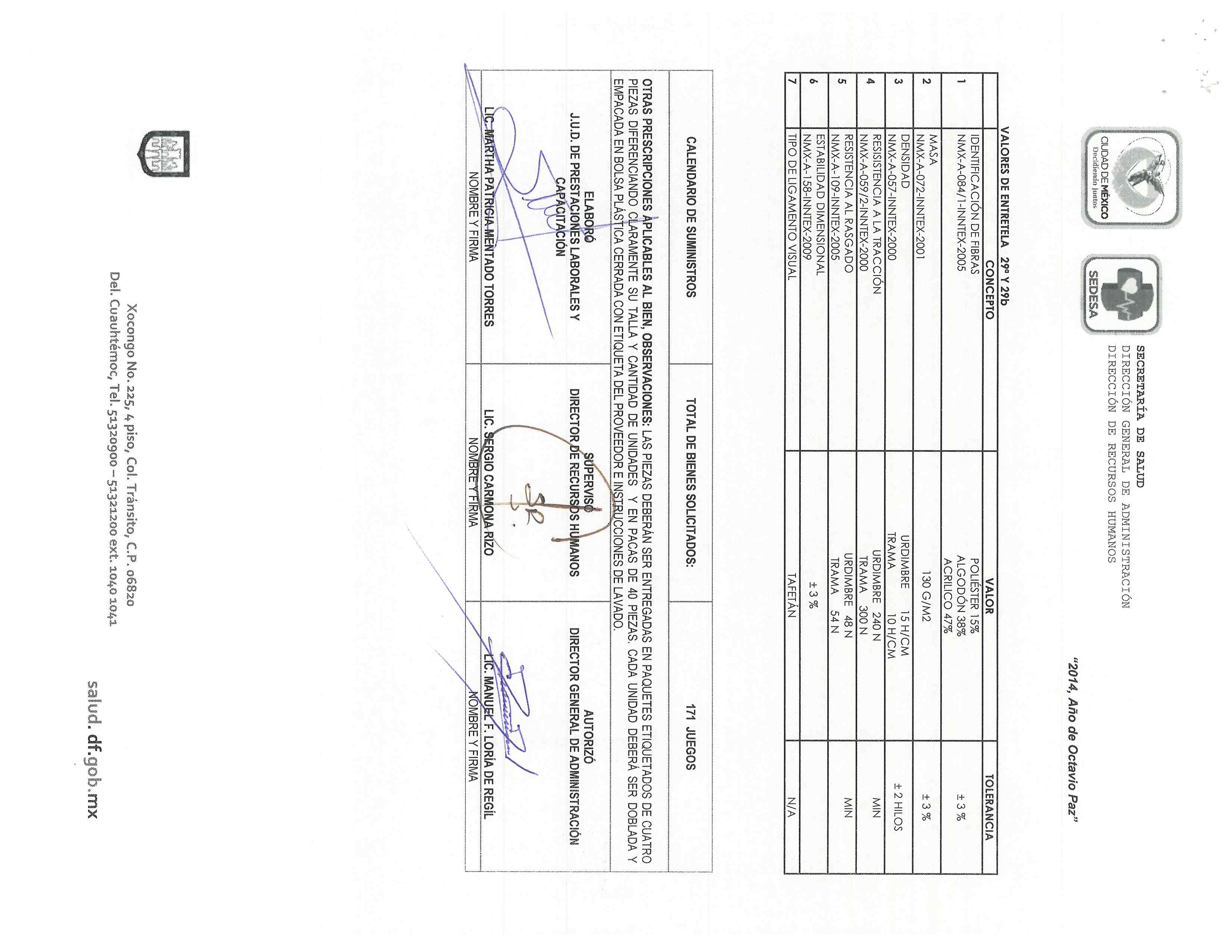 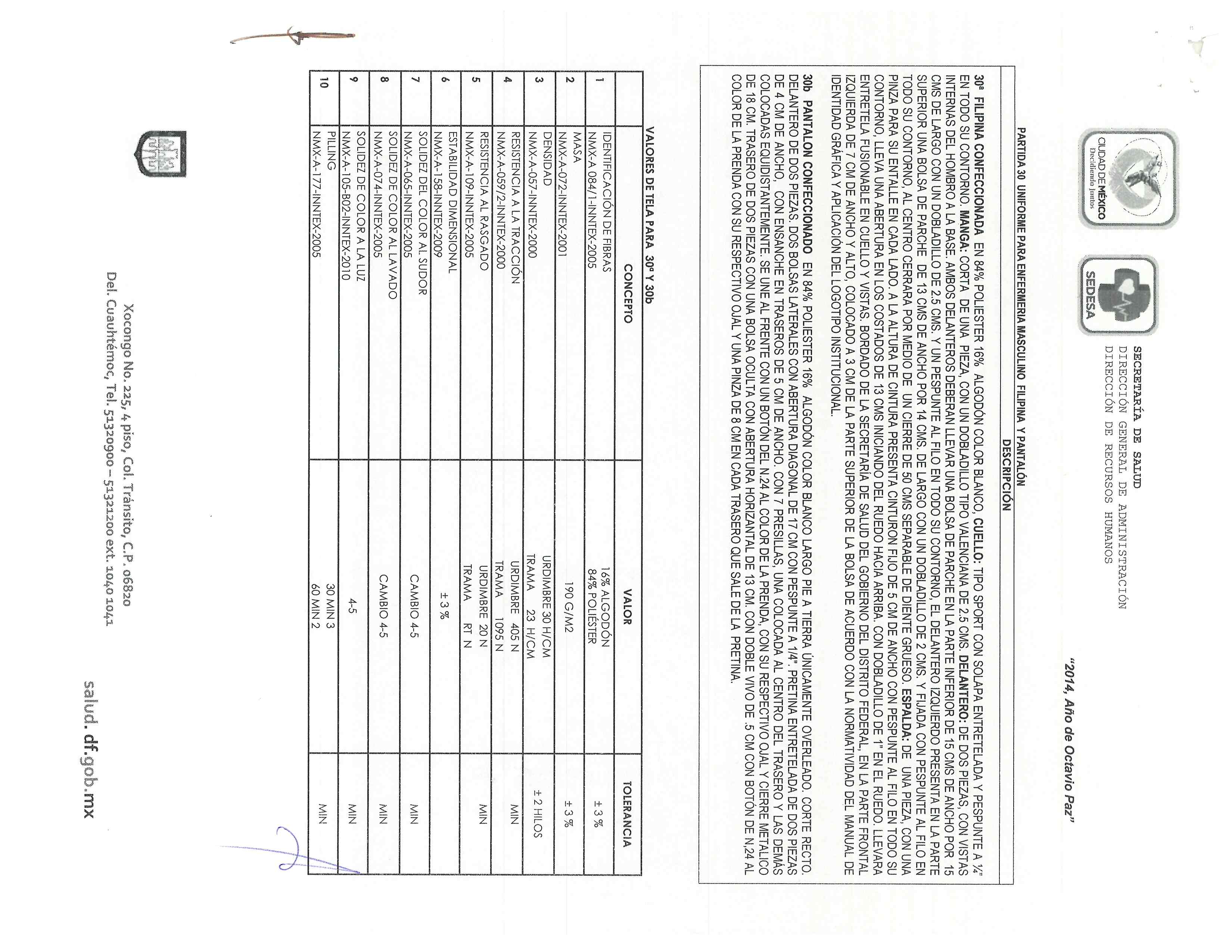 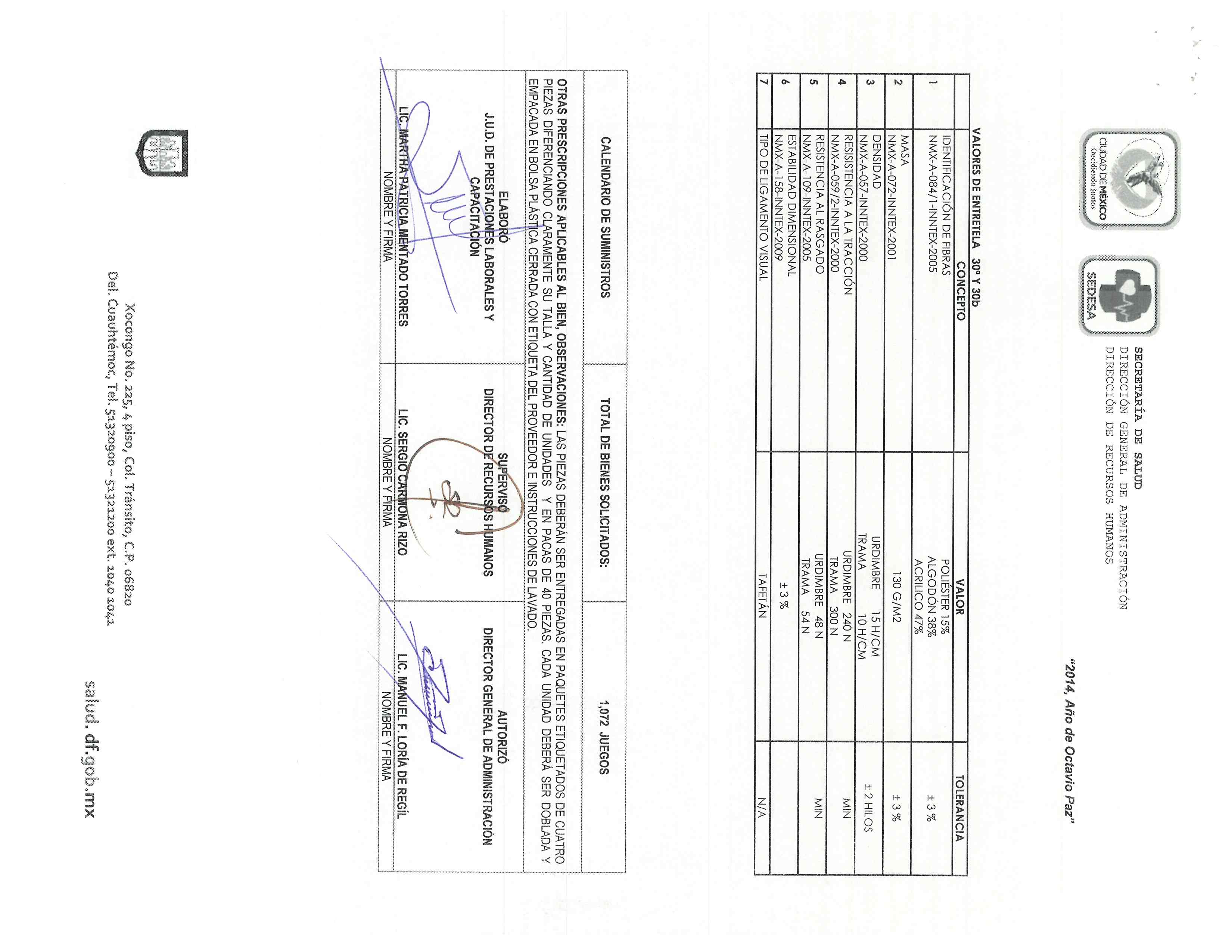 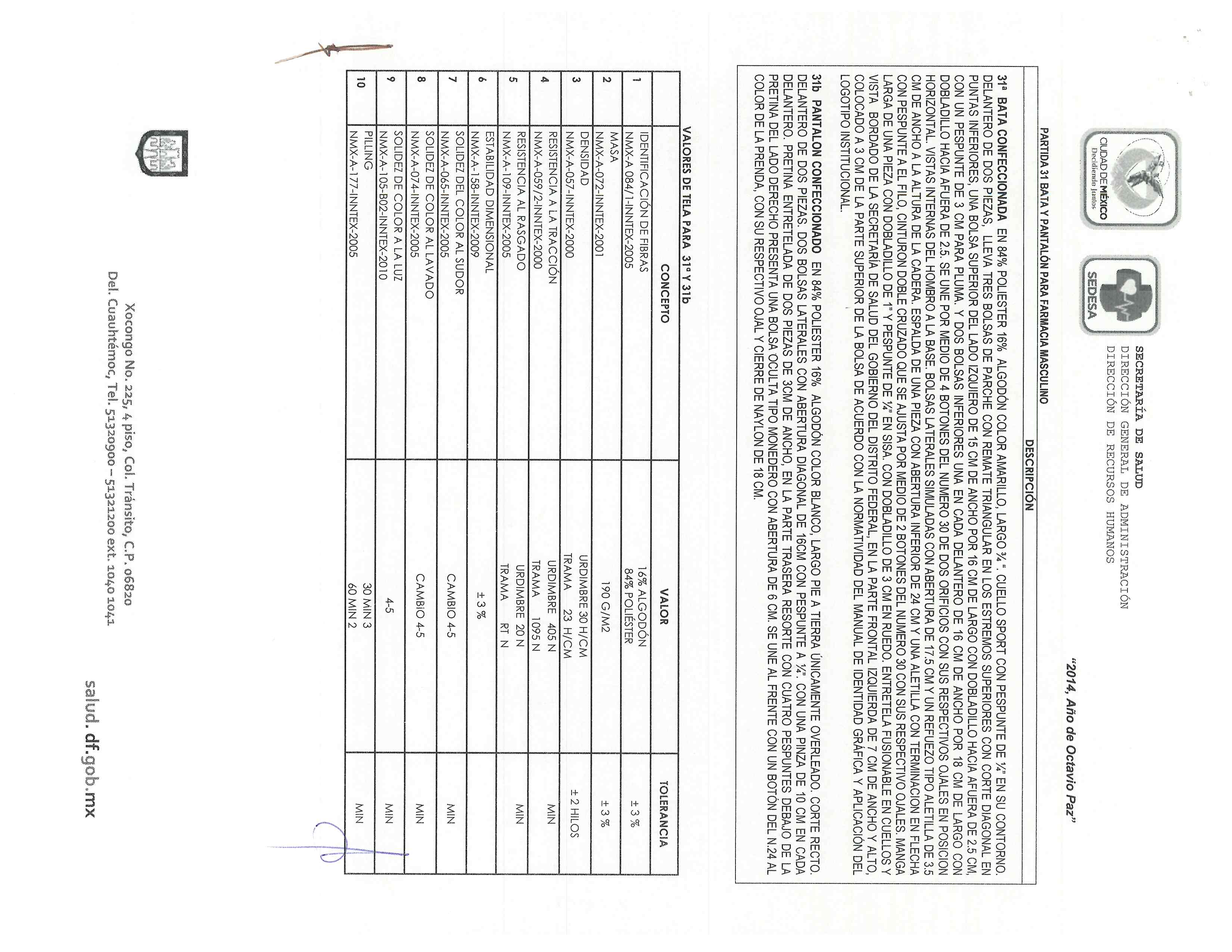 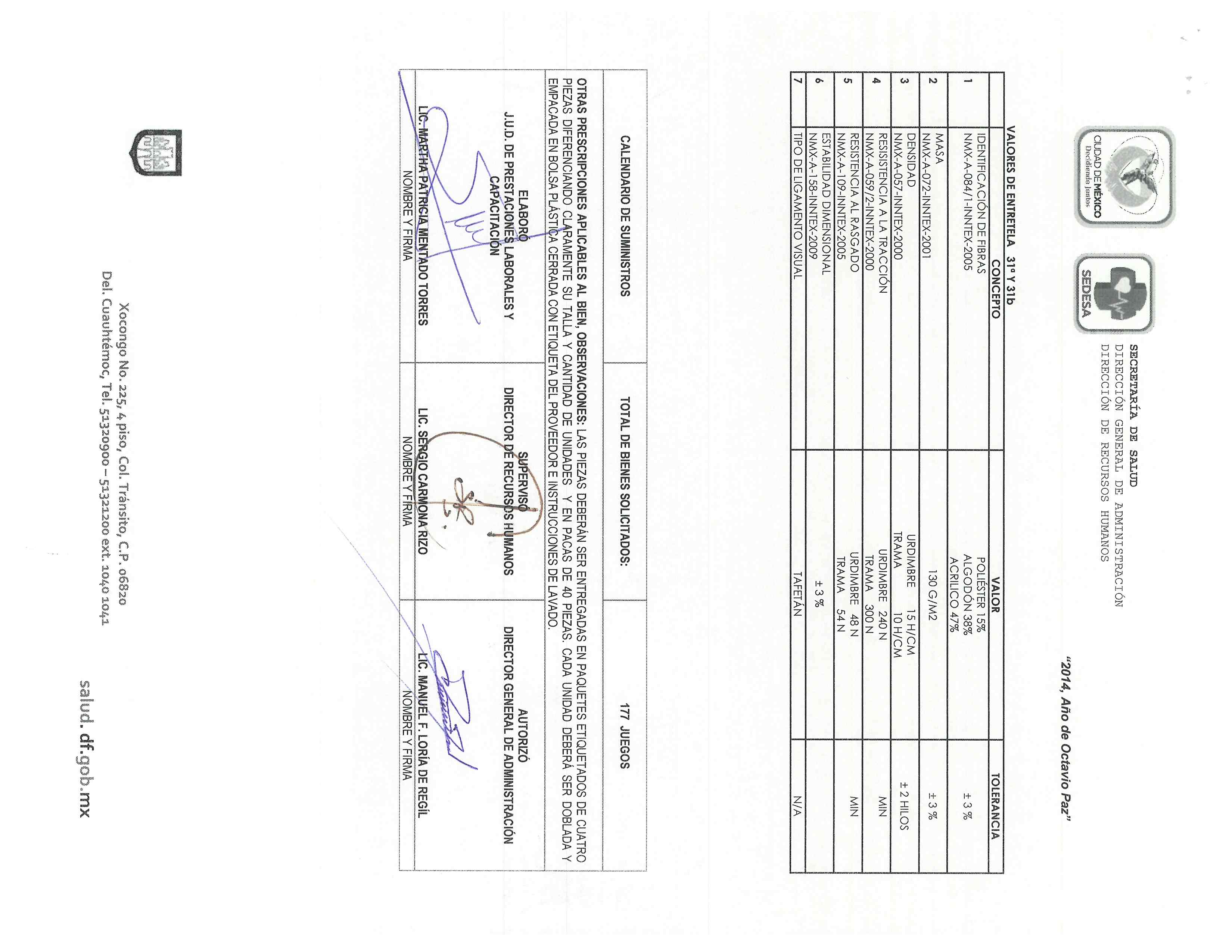 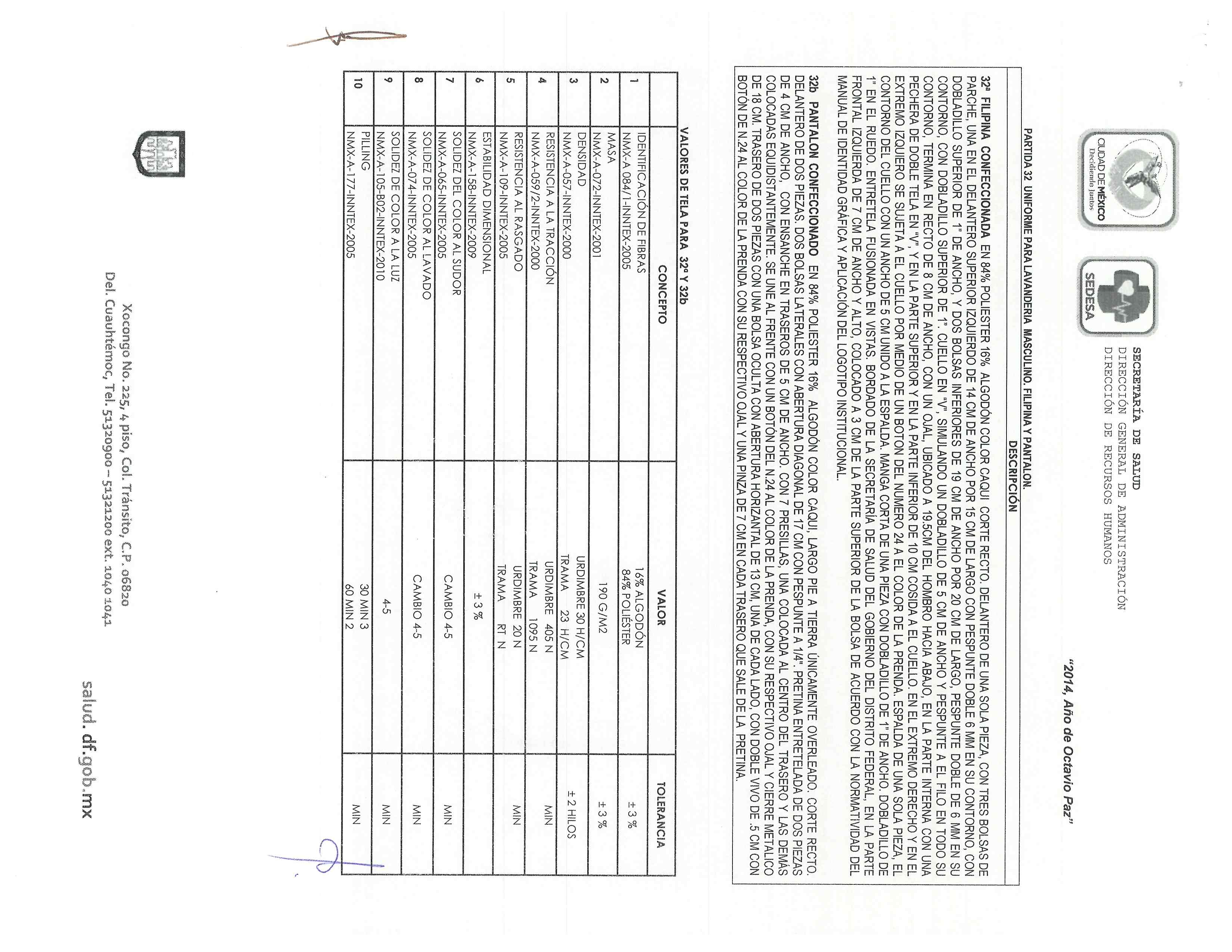 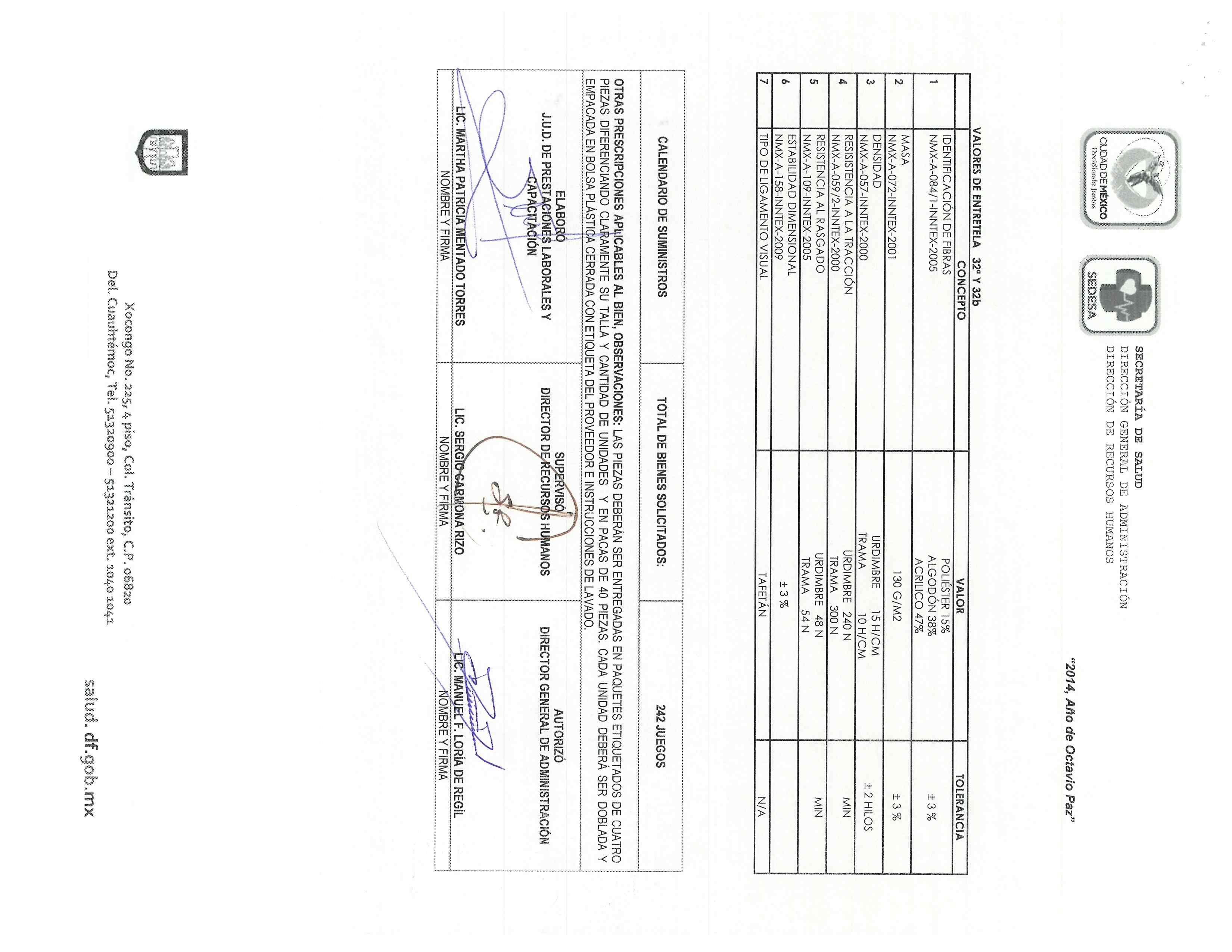 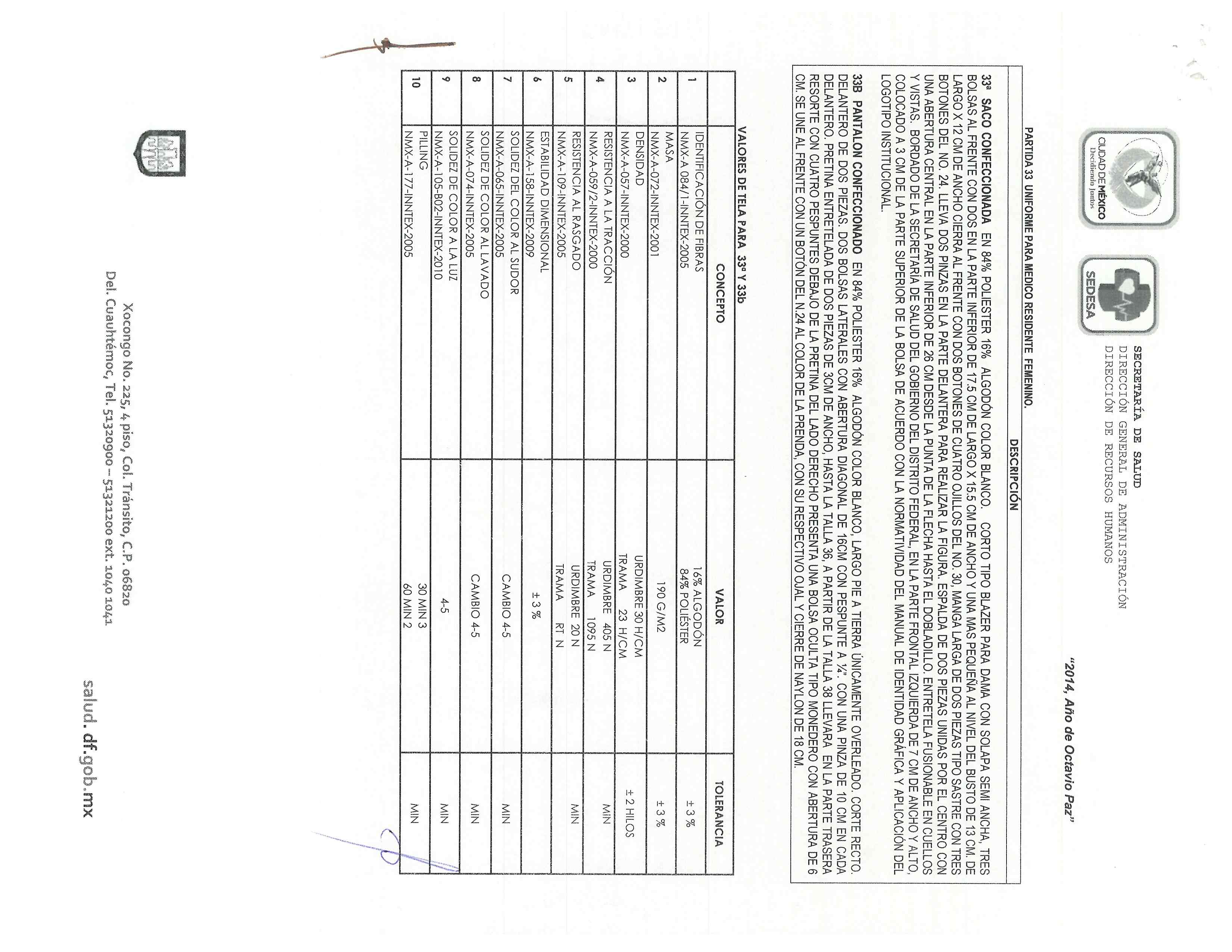 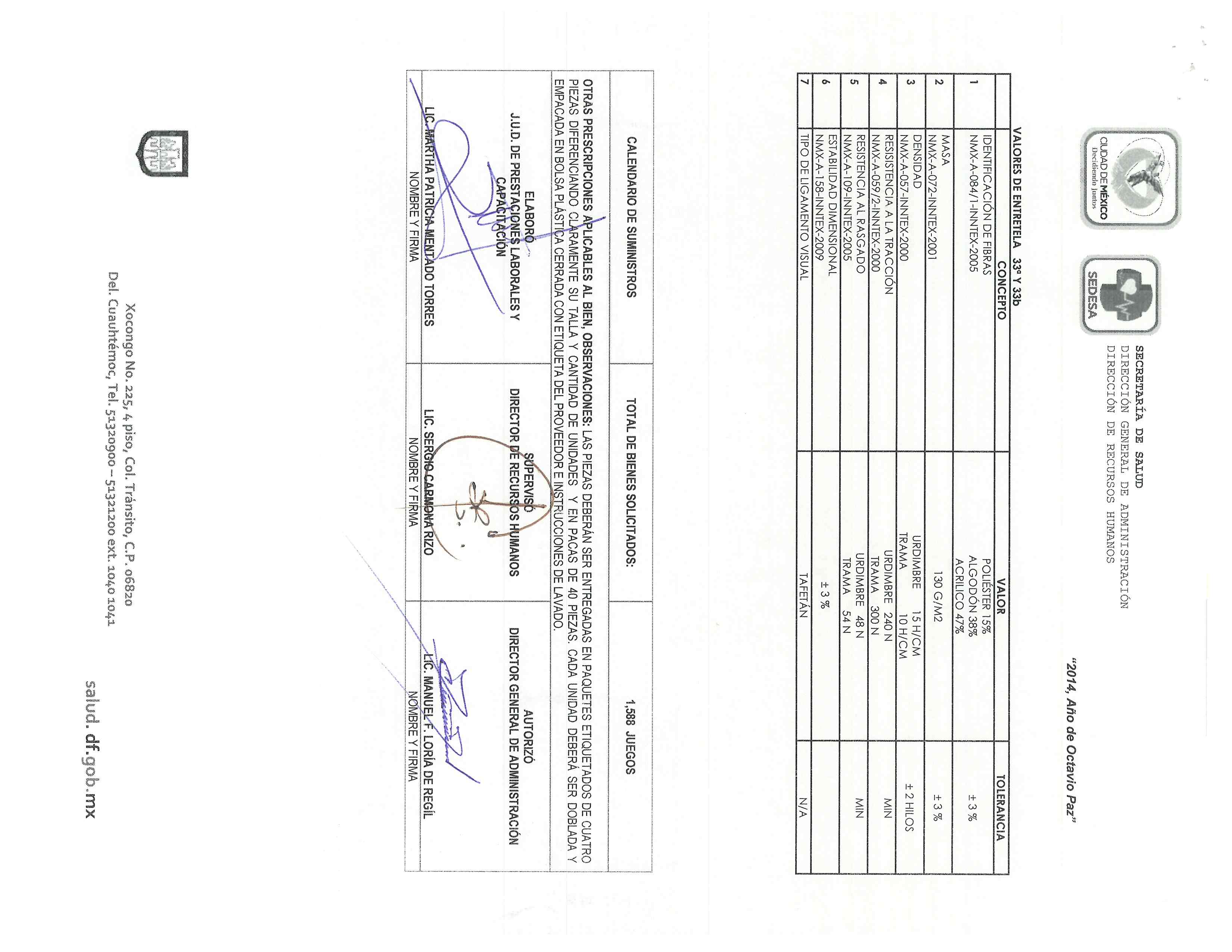 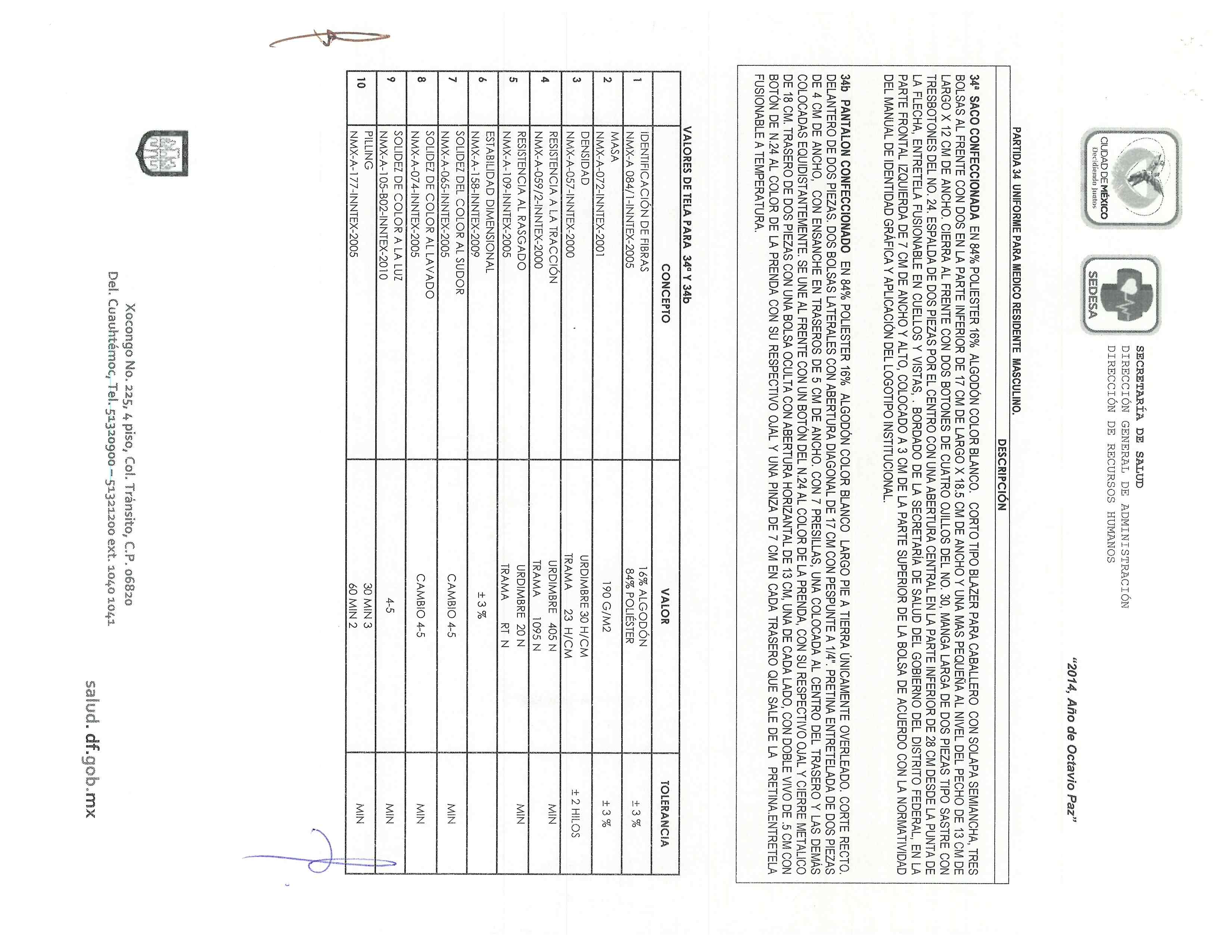 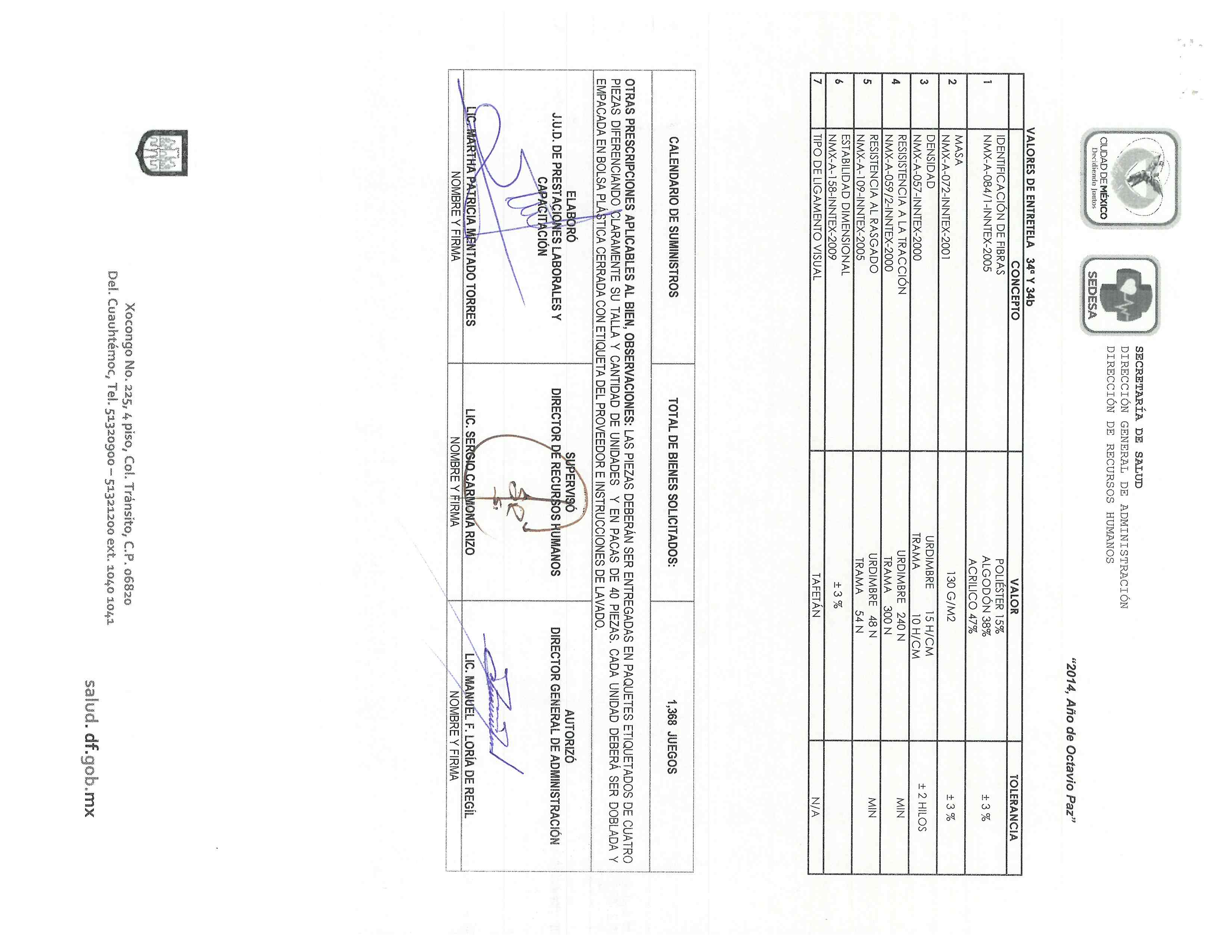 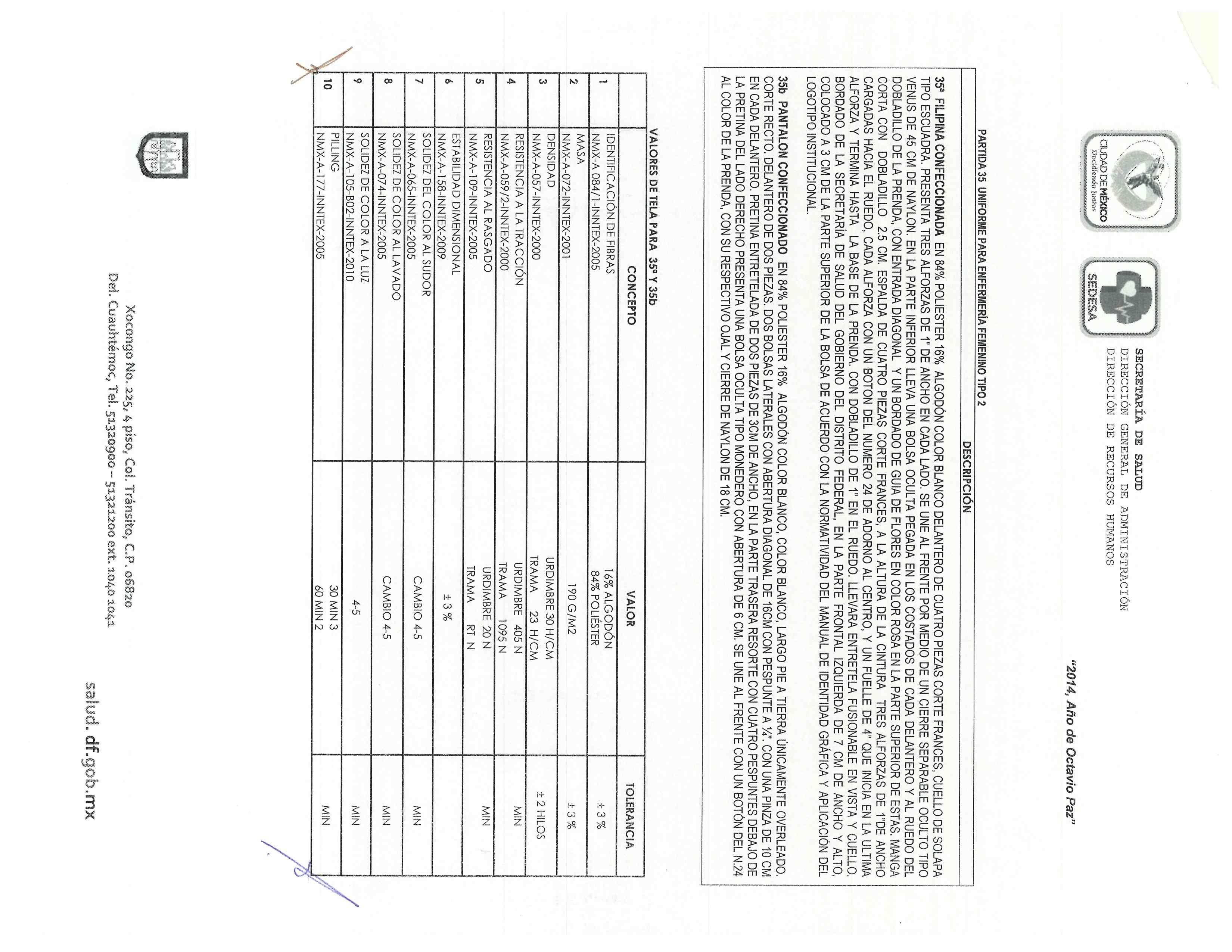 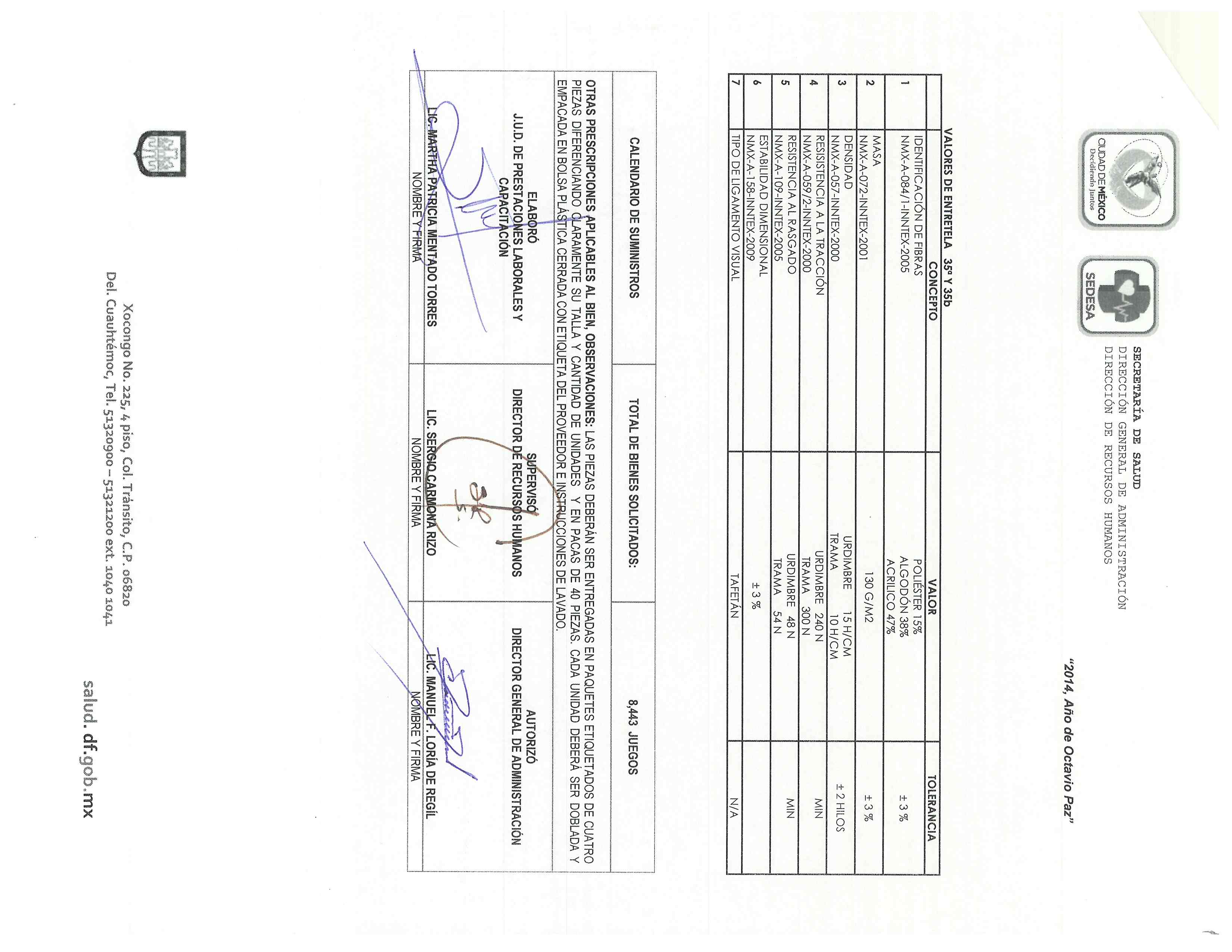 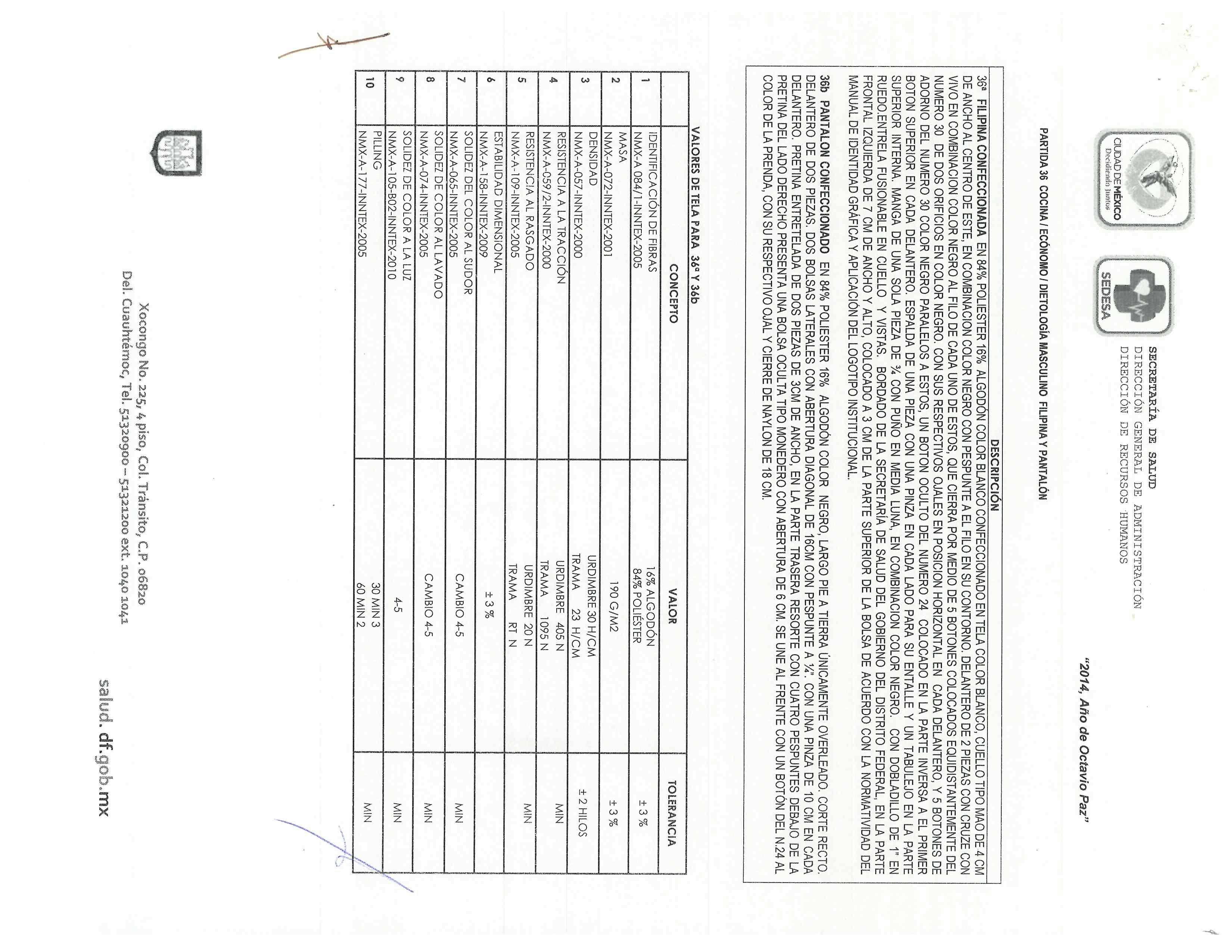 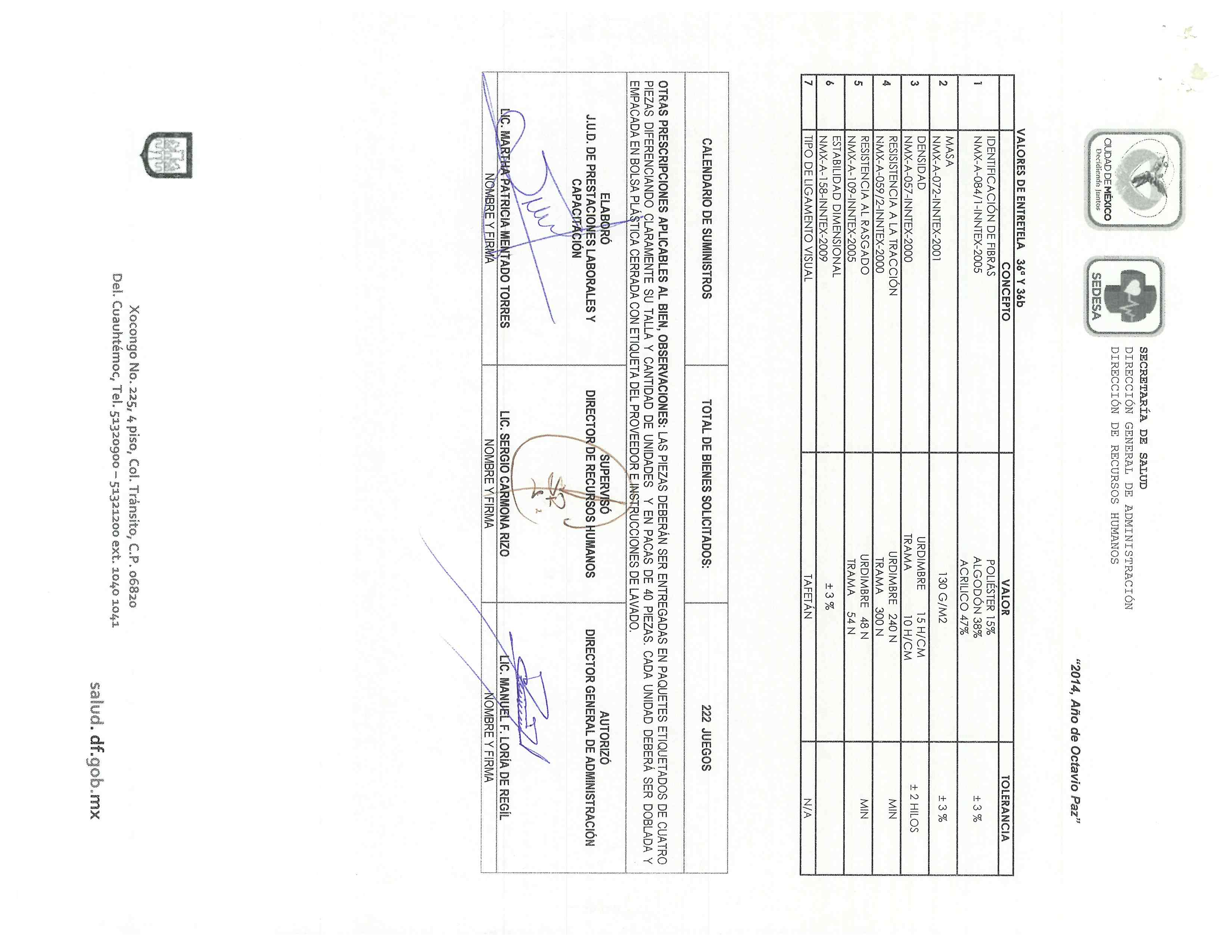 